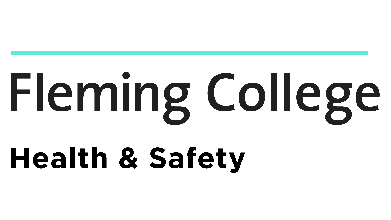 Checklist for Workplace Inspection (O) Good (X) Require Action (O) Good (X) Require Action  Room Location Corrective Action (O) Good  (X) Requires Action  Room Location Corrective Action Air Quality Air Quality Air Quality Air Quality Air Quality ElectricalElectricalElectricalElectricalCarpet excessively dirty stained, water damagedEmergency lights not working. Inadequate lighting creating trip hazardDirty air diffusers observed at ceiling Extension cords used as permanent   wiringEvidence of water leaks Power bars daisy chainedEvidence of industrial emissions, exhaust fumes Electrical baseboard heater cover missingHeating/ventilation/exhaust system does not seem to be working Electrical baseboard heater cover missingOffensive odor of unknown source Electrical outlet loose in the electrical box/wallStaff expressed concern about air quality in this area Electrocution hazardVentilation grills blocked by material or equipmentElectrical wires are cut or frayedBuilding Building Building Building Building High voltage sources not labelledCeiling tile – broken/stained/loose/missingRecessed floor outlets in need of          repairDoor – knob or latch needs repair/broken Additional space heaters/microwave/fridge/kettlePaint flaking off ceiling or walls Items hanging from ceiling light fixturesSink drain leaking or pluggedTemperature extreme –either too high or lowStorageStorageStorageStorageUse of portable heater indicative of heating problemBookshelf over 5ft high not secured to wall, tip hazard Uneven treads and risers create trip hazardsImproper Storage – stacked too high – tip hazard Water damage identifiedHeavy items stored on top of cupboardsWindows damaged or leaking in need of repairSharps not disposed of in approved containers Windows damaged or leaking in need of repair Fire Safety Fire Safety Fire Safety Fire Safety Washroom area is unclean and lack supplies Combustibles stored in the stairwellsWashrooms fixtures in need of repairWashrooms fixtures in need of repairEmergency lighting not in working condition/Fire exit sign not illuminated Drywall - open area/broken in need of repairMaterials obstructing sprinkler heads Missing signage/name plates/replace signDoor propped open against policyFire exit are blocked/doors open into a hazardous area Fire extinguishers inspection tag missing  (O) Good (X) Requires Action (O) Good (X) Requires Action   Room Location   Room LocationCorrective Action (O) Good (X) Requires Action (O) Good (X) Requires Action   Room LocationCorrective ActionMiscellaneous Miscellaneous Miscellaneous Miscellaneous Miscellaneous Miscellaneous Miscellaneous Hazard ControlsHazard ControlsHazard ControlsHazard ControlsHazard ControlsHazard ControlsItem blocking exits, cables on the floorItem blocking exits, cables on the floorMachines guarding not in place and is not adjusted appropriatelyMachines guarding not in place and is not adjusted appropriatelyEmployee concern about hazardEmployee concern about hazardChemicals - SDS Information not available, labels are missing   Chemicals - SDS Information not available, labels are missing   Evidence of pest (insect, rodent, etc.)Evidence of pest (insect, rodent, etc.)Eye wash station inaccessible  Eye wash station inaccessible  First Aid – First Aid kit monthly tag outdatedFirst Aid – First Aid kit monthly tag outdatedEyewash/shower not in good working order Eyewash/shower not in good working order Furniture broken or in disrepairFurniture broken or in disrepairFume hood -not good working order, updated tag and used for storageFume hood -not good working order, updated tag and used for storageH&S bulletin board not up to dateH&S bulletin board not up to datePPE Signage – Not visible and is not being respectedPPE Signage – Not visible and is not being respectedGeneral office/classroom space unclean areaGeneral office/classroom space unclean areaOverflowing garbageOverflowing garbageWalkways are blocked by clutterWalkways are blocked by clutterSlips, Trips and Falls Slips, Trips and Falls Slips, Trips and Falls Slips, Trips and Falls Slips, Trips and Falls Slips, Trips and Falls Safety phones operational  Safety phones operational  Change in elevation along walkway creating a trip hazardChange in elevation along walkway creating a trip hazardElectrical cords in doorways/walkways creating a trip hazardElectrical cords in doorways/walkways creating a trip hazardChemicalChemicalChemicalChemicalChemicalChemicalChemicalFixed access ladder in need of repair Compressed gas cylinders not stored securely to prevent fallingFloor tiles damaged or missing, creating a trip hazardContainers of chemical not closedHandrails loose/not secured and grip strips worn or damaged on stairs Excess storage of chemicals that have expired or are no longer requiredInadequate lighting creating trip hazard Chemicals stored inappropriatelyPoor housekeeping creating a fall hazard Labels missing for consumer productRipped or stretched carpeting creating a trip hazard COVID-19COVID-19COVID-19COVID-19COVID-19COVID-19COVID-19Slip/Trip hazard general SWPs and appropriate COVID signage is posted in HHLs on Safety Information StationStairs/landing damaged, creating a trip hazardFurniture arranged to support Physical Distancing. Winter slip hazards accumulation of ice and/or snow on walkways Sanitation stations available or nearby Appropriate signage and directional indicators Physical barriers are in good shapeVista Sign for room Occupancy Limit